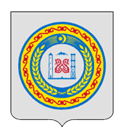 АДМИНИСТРАЦИЯ ГЕРМЕНЧУКСКОГО СЕЛЬСКОГО ПОСЕЛЕНИЯ ШАЛИНСКОГО МУНИЦИПАЛЬНОГО РАЙОНА ЧЕЧЕНСКОЙ РЕСПУБЛИКИНОХЧИЙН РЕСПУБЛИКАН ШЕЛАН МУНИЦИПАЛЬНИ К1ОШТАН ГЕРМЧИГ ЮЬРТАН АДМИНИСТРАЦИП О С Т А Н О В Л Е Н И Е«___» _____2022г.                   с. Герменчук				 № ____Об утверждении форм проверочных листов (списков контрольных вопросов) при проведении плановых проверок по муниципальному контролюВ соответствии с Федеральным законом от 31.07.2020 № 248-ФЗ «О государственном контроле (надзоре) и муниципальном контроле в Российской Федерации», постановления Правительства Российской Федерации от 13.02.2017 № 177 «Об утверждении общих требований к разработке и утверждению проверочных листов (списка контрольных вопросов)», руководствуясь Уставом Герменчукского сельского поселения Шалинского муниципального района Чеченской Республики,1.Утвердить формы проверочных листов (списков контрольных вопросов) при проведении плановых проверок в отношении юридических лиц, индивидуальных предпринимателей по:-муниципальному контролю в сфере благоустройства в Герменчукского сельского поселения , согласно приложению № 1;2. Настоящее постановление вступает в силу с момента подписания и подлежит официальному опубликованию. 3. Контроль за выполнением настоящего постановления оставляю за собой.Глава администрацииГерменчукского сельского поселения							А.М. Зулаев(оформляется на бланке администрации Герменчукского сельского поселения Шалинского муниципального района Чеченской Республики)Проверочный лист(список контрольных вопросов) при проведении плановых проверокпо муниципальному контролю за соблюдением Правил благоустройстватерритории Герменчукского сельского поселения 1.Наименование органа муниципального контроля: администрация муниципального образования Герменчукского сельского поселения 2.Проверочный лист утвержден постановлением администрации МО Герменчукского сельское поселение от ________ №_____.	3.Приказ о проведении плановой проверки от _____________ № __________.4.Учетный номер плановой проверки и дата присвоения учетного номерапроверки в едином реестре проверок: ______________________________________. 5.Место проведения плановой проверки с заполнением проверочного листа и (или) указание на используемые юридическим лицом производственные объекты: _________________________________________________________________.6.Наименование юридического лица, фамилия, имя, отчество (последнее -при наличии) индивидуального предпринимателя, ИНН: ______________________.7. Должность (и), фамилия, имя, отчество (последнее - при наличии) должностного (ых) лица (лиц), проводящего (их) плановую проверку: ____________________________.8. Перечень вопросов, отражающих содержание обязательных требований, ответы на которые однозначно свидетельствуют о соблюдении или несоблюдении юридическим лицом, индивидуальным предпринимателем обязательных требований, составляющих предмет проверки:__________________________________________________________________________(должность, фамилия, имя, отчество (последнее - при наличии)представителя юридического лица,индивидуального предпринимателя)___________________________________________________________________________(должность, фамилия, имя, отчество (последнее - при наличии) лица,проводящего плановую проверкуи заполняющего проверочный лист) Приложение № 1к постановлению администрации Герменчукского сельского поселения                                                     от 00.00.2022г. № __№п/пПеречень вопросовРеквизиты правового акта,содержащего обязательные требованияВарианты ответаВарианты ответаВарианты ответа№п/пПеречень вопросовРеквизиты правового акта,содержащего обязательные требованияданетнетребуется1.Обеспечивается ли доступ маломобильных групп населения к зданиям, сооружениям, строениям, а также земельным участкам?пункт 2.3. раздела 2 Правил благоустройства территории муниципального образования Герменчукского сельского поселения , утвержденных решением совета депутатов Герменчукского сельского поселения от 09.06.2020 № 062.Имеются ли заключенные договоры:- с региональным оператором по обращению с твердыми коммунальными отходами на обращение с твердыми коммунальными отходами;- со специализированными организациями, осуществляющими сбор, транспортирование, обработку, утилизацию, обезвреживание, размещение отходов производства и потребления?пункты 3.2.3, 3.4.2, 3.6.1.2 раздела 3 Правил благоустройства территории муниципального образования Герменчукского сельского поселения, утвержденных решением совета депутатов Герменчукского сельского поселения от 09.06.2020 № 063Имеются ли оборудованные контейнерные площадки для установки контейнеров и (или) бункеров – накопителей для накопления отходов?пункт 3.6.5.3, 3.6.5.5, 3.6.5.8 раздела 3 Правил благоустройства территории муниципального образования Герменчукского сельского поселения, утвержденных решением совета депутатов Герменчукского сельского поселения от 09.06.2020 № 064.Соблюдается ли расстояние от границ детских площадок:- до контейнерных площадок?- до жилых домов?пункт 3.6.5.4. раздела 3 Правил благоустройства территории муниципального образования Герменчукского сельского поселения , утвержденных решением совета депутатов Герменчукского сельского поселения от 09.06.2020 № 065.Соблюдаются ли требования к обустройству строительных площадок?раздел 8 Правил благоустройства территории муниципального образования Герменчукского сельского поселения , утвержденных решением совета депутатов Герменчукского сельского поселения от 09.06.2020 № 066.Осуществляется ли самовольная установка рекламных конструкций в нарушение законодательства о рекламе?пункт 3.9.11 раздела 3 Правил благоустройства территории муниципального образования Герменчукского сельского поселения , утвержденных решением совета депутатов Герменчукского сельского поселения от 09.06.2020 № 067Осуществляется ли размещение объектов различного назначения на газонах, цветниках, детских, спортивных площадках, пешеходных дорожках, зеленых насаждениях, в арках зданий, на тротуарах, загрузочных площадках мест для сбора и временного хранения ТКОпункты 2.4.5, 2.4.6 раздела 2 Правил благоустройства территории муниципального образования Герменчукского сельского поселения , утвержденных решением совета депутатов Герменчукского сельского поселения от 09.06.2020 № 068.Соблюдаются ли требования по оформлению и размещению вывесок на зданиях, сооружениях?пункты 3.10.3, 3.12.3, 3.12.5,3.12.7 раздела 3 Правил благоустройства территории муниципального образования Герменчукского сельского поселения , утвержденных решением совета депутатов Герменчукского сельского поселения от 09.06.2020 № 069.Выполняются ли требования по организации и порядку проведения земляных работ на территории Герменчукского сельского поселения? раздел 5.3 Правил благоустройства территории муниципального образования Герменчукского сельского поселения , утвержденных решением совета депутатов Герменчукского сельского поселения от 09.06.2020 № 0610Осуществляется ли перевозка грунта, мусора, сыпучих строительных материалов, листвы, отходов деревообрабатывающих материалов без покрытия их материалом, исключающим загрязнение  дорог и причинение транспортируемыми отходами вреда здоровью людей и окружающей средепункты 3.16.5. раздела 3 Правил благоустройства территории муниципального образования Герменчукского сельского поселения , утвержденных решением совета депутатов Герменчукского сельского поселения от 09.06.2020 № 0611.Соблюдается ли особенность уборки территории населенных пунктов Герменчукского сельского поселения  в весенне-летний период? Пп. «а» п. 3.2.1. раздел 3 Правил благоустройства территории муниципального образования Герменчукского сельского поселения , утвержденных решением совета депутатов Герменчукского сельского поселения от 09.06.2020 № 0612.Соблюдается ли особенность уборки территории населенных пунктов Герменчукского сельского поселения в осенне - зимний период??Пп «б» п. 3.2.1, пункт 3.8. раздела 3 Правил благоустройства территории муниципального образования Герменчукского сельского поселения, утвержденных решением совета депутатов Герменчукского сельского поселения от 09.06.2020 № 06